Нормы бесплатного провоза багажаБагаж пассажира, который авиакомпания принимает к перевозке под свою ответственность за его сохранность, маркируется багажной биркой и перевозится в багажном отсеке самолета, называется регистрируемый багаж. Мы рекомендуем Вам на каждое такое место багажа прикрепить именную бирку, указав на ней латинскими буквами свою фамилию, номер рейса, дату, номер телефона. Именные бирки можно получить при приобретении авиабилета или на стойке регистрации в аэропорту.В апреле 2011 года Аэрофлот ввел новую упрощенную схему определения нормы бесплатного провоза багажа на основе штучной системы на всех своих маршрутах. Штучная система дифференцирована в зависимости от класса обслуживания и/или вида применяемого тарифа. Нормы бесплатного провоза регистрируемого багажаВ случае, если общий вес багажа пассажира (включая вес багажа в кабину) не превышает 10 кг, то количество мест багажа не ограничиваетсяПравила перевозки багажа в кабинеУказанные нормы провоза багажа в салоне воздушного судна действуют при перевозке на рейсах Аэрофлота, кроме рейсов совместной эксплуатации с другими авиакомпаниями, где действуют нормы авиакомпании-перевозчика (см. ра здел "Кодшеринговые рейсы").Исключение: на кодшеринговых рейсах Аэрофлота, выполняемых авиакомпаниями "Донавиа", "Владивосток Авиа", "Оренбургские авиалинии", "Аврора", "Россия" (см. раздел "Кодшеринговые рейсы" ), действуют применяемые для рейсов Аэрофлота нормы провоза багажа в салоне воздушного судна.　 В сумме трех измерений размер не должен превышать 115 см (55×40×20).* на рейсах Москва - Канкун в бизнес и экономическом классах - 1 место весом до 5 кг (в сумме трех измерений 115 см).Сверх установленной нормы дополнительно к разрешенному багажу «В кабину» можно взять с собой следующие предметы:дамскую сумочку/мужской портфельпапку для бумагзонтиктростьбукет цветовверхнюю одеждупортативный компьютер, фотоаппарат, видеокамерупечатные издания для чтения в полетедетское питание для ребенка во время полетадетскую люльку при перевозе ребенкакостюм в портпледетелефон сотовой связикостылисумку с покупками из магазина «Duty Free»Указанные вещи не предъявляются для взвешивания, не подлежат оформлению и не маркируются бирками.С 01.03.2009 года в Европейском Союзе (ЕС) введен регламент № 206/2009, запрещающий ввоз на территорию стран ЕС молочных и мясных продуктов в багаже и ручной клади в салоне воздушного судна.Исключение: детское и специальное диетическое питание, предписанное по медицинским показаниям.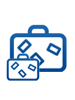 Весь багаж, перевозимый пассажиром, включая багаж в кабину, должен быть предъявлен при регистрации на рейс, что вызвано требованиями обеспечения безопасности полета.Уважаемые пассажиры, обращаем Ваше внимание, что нормы бесплатного провоза багажа зависят от направления полета и класса обслуживания.Класс обслуживания/бронирования*Норма и вес бесплатного провоза зарегистрированного багажа(не превышает 158 см по сумме 3-х измерений)Норма, и вес бесплатного провоза багажа в кабину(не превышает 115 см по сумме 3-х измерений)Бизнес класс – все группы тарифов 2 места не более 32 кг каждое1 место не более 15 кгКомфорт класс 2 места не более 23 кг каждое1 место не более 10 кгЭкономический класс – группа Премиум 2 места не более 23 кг каждое1 место не более 10 кгЭкономический класс – все остальные группы тарифов 1 место не более 23 кг1 место не более 10 кг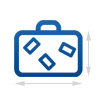 Ответственность за сохранность багажа, перевозимого в кабине возложена на пассажира.Нормы провоза багажа в салоне воздушного судна:Бизнес класс — 1 место багажа весом до 15 кг (в сумме трех измерений 115 см)Комфорт и Экономический класс — 1 место багажа весом до 10 кг (в сумме трех измерений 115 см)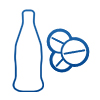 Новые правила перевозки ручной клади:В настоящее время в аэропортах , расположенных на территории Российской Федерации, действуют ограничения по перевозке жидкостей, гелей и аэрозолей в ручной клади авиапассажиров.Это ограничение распространяется на: воду и другие напитки, супы, сиропы; кремы, лосьоны и масла; духи; спреи; гели, включая гели для волос и для душа; содержимое баллончиков, включая пенку для бритья, другие пенки и дезодоранты; пасты, включая зубные; смеси жидких и твердых веществ; тушь; любые иные подобные вещества.Пассажирам разрешается проносить с собой на борт самолета лишь небольшое количество перечисленных выше веществ, но только при условии, что они упакованы в емкости, объем которых не превышает 100 мл. При этом данные емкости должны быть помещены в прозрачный пластиковый пакет объемом не более 1 л, и каждому пассажиру разрешается иметь при себе в качестве ручной клади только один такой пакет. Эти пакеты можно приносить с собой из дома, но они обязательно должны быть оборудованы специальной «молнией» (см. прилагаемый постер ниже).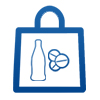 В больших, чем указано, объемах разрешается перевозить в ручной клади только:детское питание, необходимое ребенку во время полета;необходимые во время полета лекарства (однако при прохождении досмотра будьте готовы к тому, что Вас попросят доказать необходимость этих предметов и веществ в полете);предметы, не соответствующие данным требованиям, должны быть оставлены в аэропорту в камере хранения.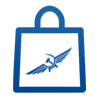 По-прежнему разрешается приобретать напитки и духи в магазинах беспошлинной торговли, расположенных в аэропортах, после проверки билетов и паспортного контроля, а также на борту воздушных судов авиакомпанииЛюбые приобретенные жидкости и гели должны быть упакованы и опломбированы в магазине Duty Free либо на борту воздушного судна, если это необходимо. Пломба упаковки действительна в течение 24 часов.